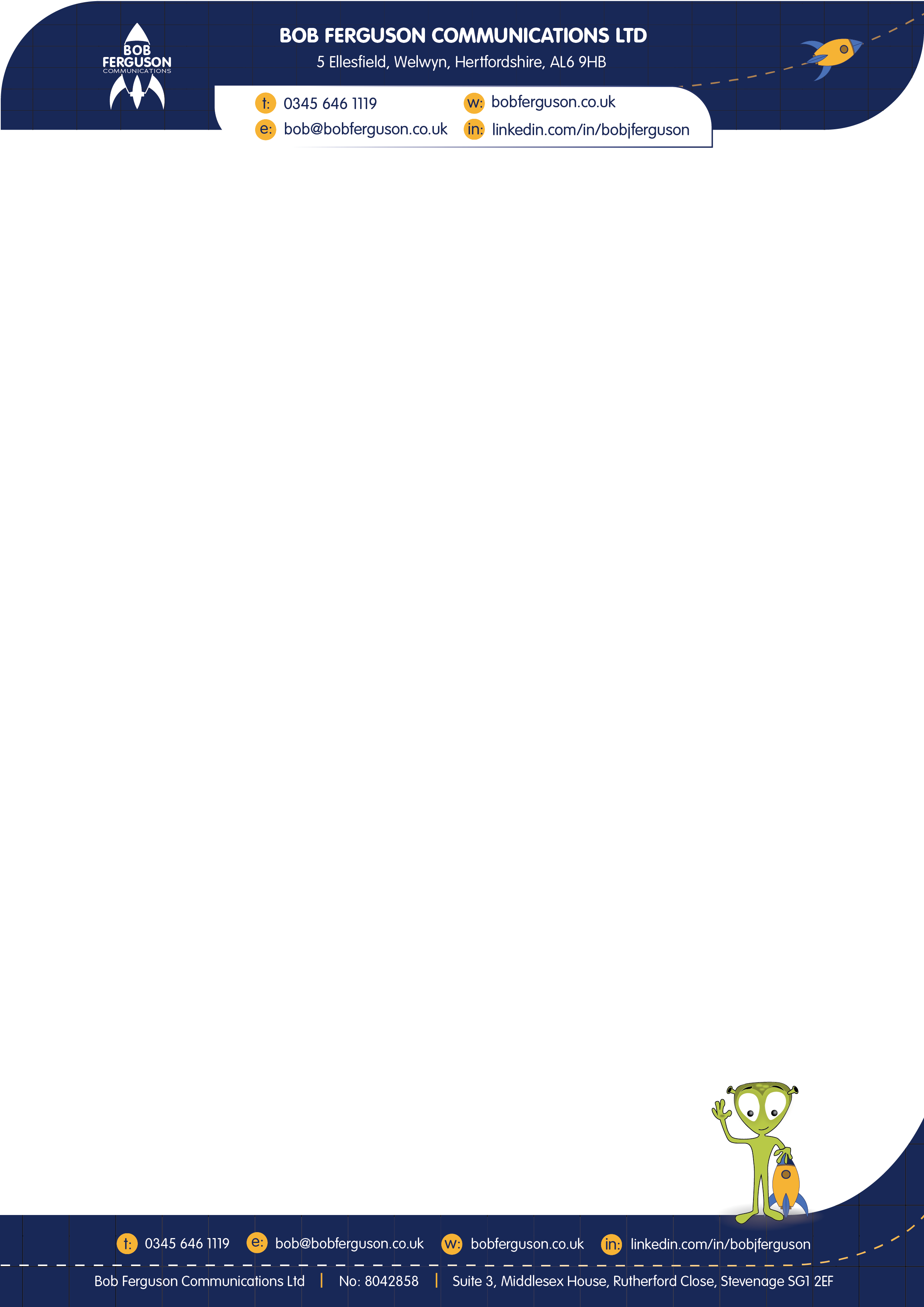 Biographies for Clients50 Word BioBob Ferguson.A championship speaker, coach and author, with 20 years in the space industry who inspires businesses get the best value from their technical experts through better communication. He helps, the technical experts, their line management and executives build a culture of effective communication. 
100 Word BioBob Ferguson.Technical experts are one of the most valuable assets of an organisation, provided they communicate effectively.Bob Ferguson, a championship speaker, coach, and author,  with 20 years in the space industry married his technical knowledge with his 25 years’ speaking experience to develop his comprehensive communication programme “Great Technical speaking, it’s not rocket science”.He inspires businesses get the best value from their technical experts inspiring all levels of the organisation to work together for effective  communication. He helps, the technical experts, their line management and executives build a communication culture that supports the business aims. 
150 Word BioBob Ferguson.Technical experts are one of the most valuable assets of an organisation, provided they communicate effectively. They can Influence company decisions to deliver better results, add business competitive advantage through their deep knowledge, and make fruitful advocates for the business when client facing.Bob Ferguson, a championship speaker, coach, and author,  with 20 years in the space industry married his technical knowledge with his 25 years speaking experience to develop his comprehensive communication programme “Great Technical speaking, it’s not rocket science”. He’s a motivational speaker who will  help your audience to understand the major flaws in modern business communication and how to fix them.He inspires businesses get the best value from their technical experts inspiring all levels of the organisation to work together for effective  communication. He helps, the technical experts, their line management and executives build a communication culture that supports the business aims. 